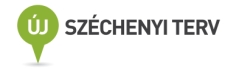 Borbás Zsolt Egyéni Vállalkozó 2011 októberében sikeresen pályázott az Új Széchenyi Terv keretében meghirdetett „Telephelyfejlesztés” című pályázati kiírásra.A 221 millió forint összköltségű projekt keretében a vállalkozó Hagyományos és gyorsfagyasztott pékáru előállítására alkalmas sütőüzemet hozott létre Jászapátin.„Szántóföldtől az Ön asztaláig” szól a cég szlogenje, mely szerint az általunk megtermelt búza, saját malmunkban kerül megőrölésre, az így kapott lisztet, a család péksége használja fel, az általunk sütött péksütemények pedig saját üzleteinkben kerülnek értékesítésre.A vállalkozás hosszú távú koncepciója, hogy a helyben megtermelt mezőgazdasági termékekhez, feldolgozó ipar és fejlett disztribúciós tevékenység kapcsolódjon. A vállalkozás elsősorban a lokális piacon, valamint a kistérség településein szeretne hagyományos és gyorsfagyasztott pékárut értékesíteni.A fejlesztés közvetlen pozitív hatása egyaránt érinti Jászapáti város munkaerőpiacát, gazdaságát, helyi társadalmát. A fejlesztésnek köszönhetően a beruházást követő 3 éven belül a vállalkozó 55 új munkahelyet teremt.Mára ezt sikerült megvalósítani elsők között az országban.Megbízó és a projekt azonosítása:Megbízó(k) neve, székhelye, cégjegyzékszáma, adószáma:Borbás Zsolt, 5130 Jászapáti, Dózsa György u. 46.,      52368066-2-36Támogatási szerződés száma: ÉAOP-1.1.1/D-11-2011-0060Projekt címe (megnevezése): Hagyományos és gyorsfagyasztott pékáru előállítására alkalmas sütőüzem létrehozása JászapátinKedvezményezett neve: Borbás ZsoltKedvezményezett címe: 5130 Jászapáti, Dózsa György u. 46.Kedvezményezett cégjegyzékszáma: Pénzügyi elszámolás időszaka: 2011.10.28-2015.10.31Az elszámolás főösszege:	207.721.590 Ft       45,101244 %-os támogatás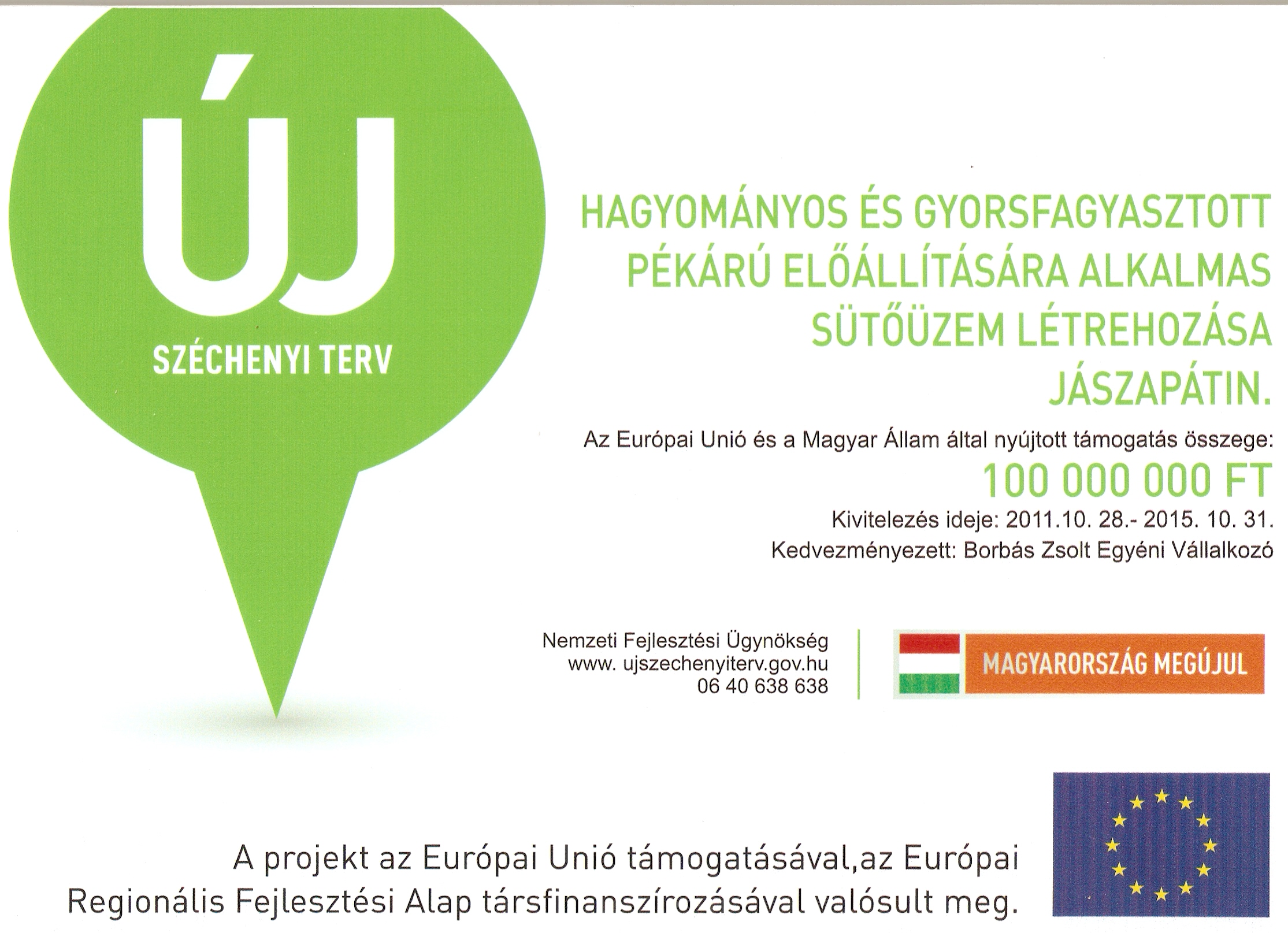 